ที่  ศธ  ๐๖๕๐.๑๐/	วิทยาลัยการอาชีพปราณบุรี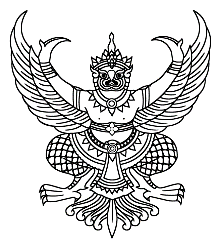 	๙๙ หมู่ ๗ ตำบลปราณบุรี อำเภอปราณบุรี	จังหวัดประจวบคีรีขันธ์  ๗๗๑๒๐						           พฤศจิกายน  ๒๕60เรื่อง  ขอความอนุเคราะห์วิทยากร เรียน  สิ่งที่ส่งมาด้วย  1. กำหนดการโครงการ							    จำนวน 1 ฉบับ	ด้วย วิทยาลัยการอาชีพปราณบุรี โดยชมรมวิชาชีพ สาขาวิชา.............................................. ได้จัดทำโครงการ...........................................................................................ขึ้น ในวัน.............. ที่..... เดือน.............................พ.ศ. 2560  ณ.............................................................................	ในการนี้ วิทยาลัยการอาชีพปราณบุรี ใคร่ขอความอนุเคราะห์วิทยากรจากหน่วยงานของท่าน ให้ความรู้และประสบการณ์ให้กับนักเรียน นักศึกษา ในหัวข้อ “.......................................................................................” ในวัน................ ที่...... เดือน....................... พ.ศ. 2560 เวลา............................น. ณ .................................................
ำนวยการโรงเรียนาชีพแกนมัธยม	จึงเรียนมาเพื่อโปรดพิจารณาให้ความอนุเคราะห์ขอแสดงความนับถือ(นางสาวธัชมาศ  พิภักดิ์)                                                       ผู้อำนวยการวิทยาลัยการอาชีพปราณบุรีฝ่ายพัฒนากิจการนักเรียน-นักศึกษางานกิจกรรมนักเรียน-นักศึกษาโทร. ๐-๓๒๖๒-๓๐๕๖  โทรสาร.  ๐-๓๒๖๒-๒๒๗๓	E-Mail : prachuap03@vec.mail.go.th